КОНТРОЛЬНО – СЧЕТНАЯ   ПАЛАТА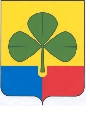 АГАПОВСКОГО МУНИЦИПАЛЬНОГО РАЙОНА _____________________________________________________________________________457400  с. Агаповка, ул. Пролетарская,29А, тел: (835140) 2-11-37, 2-14-36      Согласно Плана мероприятий по противодействию коррупции в Агаповском муниципальном районе на 2020-2022 годы, утвержденным Постановлением Администрации Агаповского муниципального района от 17.01.2020 г. № 49, Контрольно-счетной палатой проведено экспертно-аналитическое мероприятие «Анализ результатов проведения конкурсов и аукционов по продаже имущества, находящегося в собственности Агаповского района, в том числе земельных участков за 4 квартал 2019 года -    9 месяцев 2020 года» (акт № 51-2020 от 20.11.2020 г.).Объект экспертно-аналитического мероприятия: Управление по имуществу и земельным отношениям  Агаповского муниципального района. Объем проверенных бюджетных средств составил 1 445 677,09 рублей.За период 4 квартал 2019 года и текущий период 2020 года в соответствии с Программой приватизации имущества, находящегося в собственности Агаповского муниципального района на 2019-2020 год, утвержденной Решением Собрания депутатов  реализовано 2 нежилых помещения, вместе с земельными участками, согласно договоров, на общую сумму 242 867,00 рублей.Данные по реализации движимого и недвижимого имущества за  период 4 квартал 2019г.  и по настоящий момент 2020г. представлены в таблице:За 4 квартал 2019 года и 9 месяцев 2020 года по результатам проведения торгов заключено 4 договора купли-продажи земельного участка, из них  с физическими лицами  - 4. Общая сумма за указанный период по договорам составила 349 395,32 рублей, в том числе за 4 квартал 2019 года – 210 200,00 рублей, за 9 месяцев 2020 года – 139 195,32 рублей. Задолженности покупателей не имеется, переплаты не выявлено. Оплата земельных участков при их продаже осуществлялась путем перечисления денежных средств на счет в Управление федерального казначейства по Челябинской области (Управление по имуществу и земельным отношениям Агаповского муниципального района). В соответствии со статьями 57 и 62 Бюджетного Кодекса РФ указанные виды доходов зачислены в доходы бюджетов по следующим нормативам: 100 % − в доход местного бюджета (районный бюджет).В соответствии с пунктом 12 статьи 39.11 Земельного Кодекса РФ все договора купли-продажи имеют обоснование начальной цены договора, которая определяется исходя из кадастровой стоимости или согласно отчета независимого оценщика.  Среднее количество заявок поданных для участия в торгах составило 1 заявку.Задатки по проверяемым договорам установлены в сумме 50% от начальной цены договора, согласно подпункта 2 пункта 8 статьи 39.12 Земельного Кодекса РФ на дату рассмотрения заявок для участия в торгах задатки уплачены.При анализе сроков по подготовке и проведению аукционов в соответствии со статьями 39.11 и 39.12 Земельного кодекса РФ  нарушений не установлено.В 2020 году доходы от реализации  земельных участков согласно бюджетным назначениям запланированы в сумме 673 027,17 рублей.  Исполнение по состоянию на 01.10.2019 года составило 242 451,30 рублей или 36,02% от плана. По состоянию на текущую дату заключены следующие договора за период 4 квартал 2019 г.-9 месяцев 2020 г.:по результатам проведения торгов – 349 395,32 рублей; без проведения торгов по земельным участкам, находящимся под объектами по ст.39.3 п.6 "Земельного кодекса Российской Федерации" от 25.10.2001 N 136-ФЗ – 435 328,54 рублей;по извещению ст. 39.3 п.2 «Земельного кодекса Российской Федерации» от 25.10.2001 № 136-ФЗ – 269 881,75 рублей;по извещению ст. 39.18 "Земельного кодекса Российской Федерации" от 25.10.2001 N 136-ФЗ  - 148 204,48 рублей;При проверке была выявлена просроченная дебиторская задолженность по продаже земли в общей сумме 316 203,00 рублей.Председатель Контрольно-счетной палаты                  	         Г.К. Тихонова№ п/пАдресПлощадь, кв. мЦена по оценке, руб.Сумма сделки по договору,руб. Отклонение,руб.№ п/пАдресПлощадь, кв. мЦена по оценке, руб.Сумма сделки по договору,руб. Отклонение,руб.1Нежилое помещение, с.Агаповка, ул.Пролетарская 38а14,8240 000,00240 000,0002 Нежилое здание и земельный участок п.Светлогорск, ул.Степная 9б365,62887,0932 722,972 867,00929 855,97ИТОГОИТОГОИТОГО1 172 722,97242 867,00929 855,97